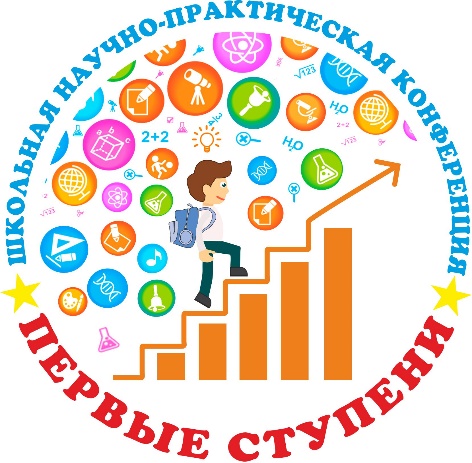 Подведены итогиXV школьной научно-практической конференции«Первые ступени» среди учащихся 5-11 классов МОУ «СОШ № 77»Поздравляем всех участников конференции!!!                                   Секция № 1 «Математика, физика. 5-11 классы»     Cекция № 2 «Биология, экология, химия. 5-11 классы»             Секция № 3 «История, обществознание. 5-11 классы»   Секция № 4 «География, краеведение. 5-11 классы»                                           Секция № 5 «Русский язык, литература. 5-11 классы»                    Секции № 6 «Мир без границ. Иностранные языки. 5-11 классы» Протокол секции № 7 «Искусство вокруг нас. 5-11 классы»             Секции № 8 «От норм ГТО к олимпийским рекордам. 5-11 классы» № п/пФ. И. ученикаКлассТема работыРуководительМесто1Чиченкова МилославаШабунина Анна7 «Б»«Удивительные свойства воды»Самолданова Е.В.III место2Жудин АнтонГлазунов Александр9 «Е»«Полезные приложения по физике»Самолданова Е.В.Сертификат3Башаева Олеся11 «А»«Физические законы в балете»Вавилина О.И.II место4Самолданов Илья11 «А»«Конструирование радиоприемника»Вавилина О.И.I место5Животенко Станислав11 «А»«Финансовая грамотность»Пудовкина И. Н.II место6Вальковская Мария10 «Б»«Математика и календарь»Ерина Н.Е.III место7Заболотняя Светлана10 «А»«Финансовая грамотность среди старшеклассников»Ерина Н.Е.I место8Пудиков Иван9 «Б»«Гармония золотого сечения»Суркова Н.А.Сертификат9Сергеева Натали11 «А»«Миражи как физическое явление»Вавилина О.И.III место10Выборный Никита5 «А»«История возникновения числа Пи»Туманова Т.А.Сертификат11Дергунова МарияКнязева Александра6 «А»«Измерение плотности тела человека»Самолданова Е.В.III место№ п/пФ. И. ученикаКлассТема работыРуководительМесто1Султонова Камила10 «В»«Спектакль с едой»Горбачев А.В.I место2Пономарева Виктория7 «Б»«Ухудшение зрения – научный или генетика?»Горбачев А.В.II место3Володина СофияКнигин Владислав9 «В»10 «А»«Родники г. Саратова»Косова Е.С.III место4Харитонова Валерия5 «В»«Как подкормить птиц зимой»Ильина И.В.III место5Харчуткина Дарья5 «В»«Роль цвета в жизни человека»Панферова А.С.III место№ п/пФ. И. ученикаКлассТема работыРуководительМесто1Слепова София5 «Г»«Семь чудес света»Власова О.Ю,Сертификат2Кузнецов Егор5 «В»«Египетские пирамиды»Панферова А.С.III место3Захаров Дмитрий5 «Д»«История создания скрижалей»Сапогов А.С.         I место4Васильева Екатерина5 «Д»«История моды: костюм Древне Греции»Сапогов А.С.II место5Разумовская Виктория5 «Д»«Открытие гробницы Тутанхамона»Сапогов А.С.III место6Петров Глеб6 «В»«Образование в Древней Греции и Древнем Риме»Колоколова Н.С.II место7Кутепова Дарья9 «Б»«Французское наследие в Саратове XVIII-XIX вв.»Колоколова Н.С.III место8Семанин Евгений11 «А»«История денег»Сапогов А.С.Сертификат9Плющев Илья11 «А»«Вклад моей семьи в историю Саратова»Сапогов А.С.III место10Горячева Наталья5 «Д»«Мода Древнего мира: история костюма и одежды Древнего Египта и Междуречья»Сапогов А.С.II место11Тертилова Виктория»11 «Б»«Влияние СМИ на формирование общественного мнения»Трошина Т.В.III место12Волкова Варвара11 «Б»«Истоки успешного бизнеса»Трошина Т.В.Сертификат13Данильчук Николай5 «Г»«Александр Невский в истории моей страны»Власова О.Ю.III место№ п/пФ. И. ученикаКлассТема работыРуководительМесто1Овсепян Эдуард5 «А»«Красная книга Саратовской области»Сейдгазова О.А.II место2Мещерякова Анна5 «А»«Мой город»Сейдгазова О.А.III место3Спицина МарияПогосян Милана5 «А»«Масленица в моем городе»Сейдгазова О.А.II место4Тараканова Анфиса5 «А»«Наши земляки герои»Сейдгазова О.А.III место5Данилова Валерия5 «А»«Водоемы нашего края»Сейдгазова О.А.III место6Набоких Арина5 «А»«Музей краеведения»Сейдгазова О.А.I место7Фомина Милана5 «А»«Национальный парк Хвалынский»Сейдгазова О.А.II место8Ованесов ВладиславНарышкин Михаил5 «А»«Великий земляк П.Н. Яблочков»Сейдгазова О.А.III место9Сейдгазова Асель5 «А»«Крым. Тропа Галицина»Сейдгазова О.А.I место10Соколов АндрейЧернуха АндрейНургалиев Никита5 «А»«Саратов. История моего города»Сейдгазова О.А.II место11Ситникова Анастасия5 «В»«Образование Земли»Панферова А.С.Сертификат№ п/пФ. И. ученикаКлассТема работыРуководительМесто1Марина Алеся6 «А»«Каллиграфия. Забытое искусство»Орлова Н.В.II место2Липухина Алиса8 «В»«Писатель из нашего города»Орлова Н.В.Сертификат3Шакирова Алина8 «А»«Модно ли быть грамотным?»Орлова Н.В.Сертификат4Семёнова Дарина8 «А»«Правила русского языка в мемах»Орлова Н.В.III место5Журавлева Анастасия8 «Б»«Роль и место цвета в лирике и жизниСергея Есенина»Орлова Н.В.III место6Кузнецова Варвара6 «В»«О чем рассказывает почерк?»Ревигина Т.Н.II место7Рагузова Мария11 «А»«Актуальна ли поэзия в современном мире?»Панасюк С.В.II место8Жукова Олеся10 «Б»«Проблема добра и зла в человеческой натуре на примере повести  Роберта Льюиса Стивенсона «Странная история доктора Джекила и мистера Хайда»Фомушкина М.А.I место№ п/пФ. И. ученикаКлассТема работыРуководительМесто1Воронова СофьяНечаева Валерия7 «Д»«Numbers»Лысова А.В.II место2Аблаев Роман11 «А»«Киберпанка» через призму истории»Тихонова О.В.II место3Почевская Анна6 «Б»«Необычные достопримечательности Великобритании»Алоян З.М.I место4Барцева КсенияМихайлова АннаГаджиева Алина10«Французская песня»Авакян А.С.I место№ п/пФ. И. ученикаКлассТема работыРуководительМесто1Щеглова Ульяна7 «Е»«Звуки флейты»Гаврилова Т.А.III место2Зенкова Анна5 «Г»«Барабаны»Гаврилова Т.А.II место3Маслова ДарьяГаврилова Маргарита5 «Г»«К-рор – новое направление в музыке»Гаврилова Т.А.III место4Набоких Арина5 «А»«Изобразительное искусство. Хохлома»Крапивина  О.Н.II место5Хабаров Федор7 «Е»«Стринг арт»Сагинова А.А.II место6Черных Александра7 «Е»«Паперкрафт – 3 D моделирование из бумаги»Сагинова А.А.II место7Борисова ЕваВуткарева Милена5 «В»«Бисероплетение. Весенний букет»Сагинова А.А.I место8Зайчикина Елизавета5 «Б»«Кормушка для птиц»Сагинова А.А.I место9Воронова Софья7 «Д»«Косплей-косплеинг»Афонина Н.В.I место№ п/пФ. И. ученикаКлассТема работыРуководительМесто1Вяльмисов АлексейСимаков Виктор5 «Е»«Влияние стресса на жизнь школьников»Лихацкая Е.Г.III место2Карагезян МикаэльНикоян Артем5 «Е»«Я и моё здоровье»Лихацкая Е.Г.III место3Павленко АлександрПавленко Владимир5 «Е»«Плавание – жизненно необходимый навык и прекрасный вид спорта»Лихацкая Е.Г.II место4Савин ДемидРычков Дмитрий5 «Е»«Нужен ли интеллект футболисту»Лихацкая Е.Г.I место5Климов Никита5 «Е»«Зимние виды спорта»Лихацкая Е.Г.III место6Живайкин Егор5 «Е»«В здоровом теле здоровый дух»Лихацкая Е.Г.Сертификат7Сафронов Даниил5 «Е»«Основы и польза игры в Пионербол»Лихацкая Е.Г.II место